Od pomysłu do realizacji - koncept nowej platformyPostanowione, rozpoczęliśmy szlifowanie koncepcji nowego layoutu platformy on-line. Pomysłów cała masa, jeszcze więcej chęci a więc pora zgrać wszystko i przekuć w wersję dla Użytkowników.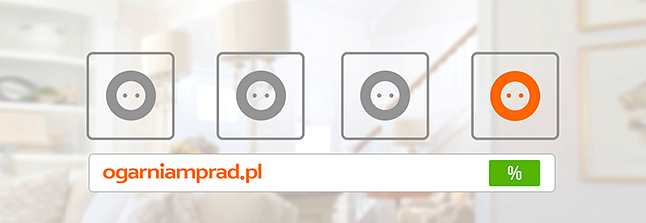 Postanowione, rozpoczęliśmy szlifowanie koncepcji nowego layoutu platformy on-line.Pomysłów cała masa, jeszcze więcej chęci a więc pora zgrać wszystko i przekuć w wersję dla Użytkowników.Jedno jest pewne: ZMIANY :) !powrót do www.ogarniamprad.pl